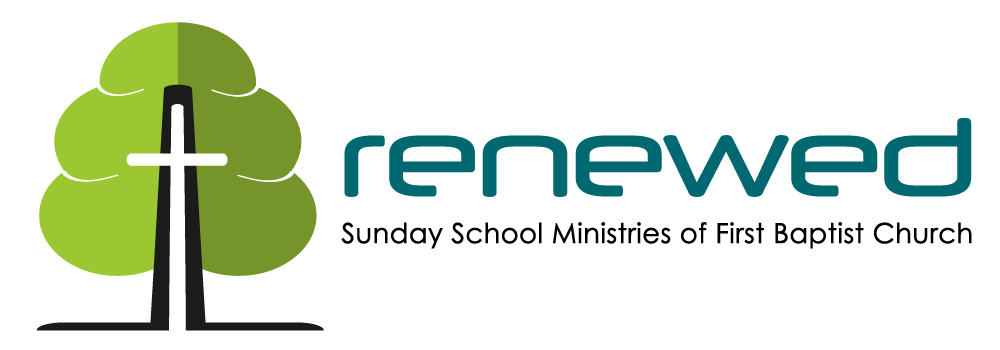 FBC Dickson Guidelines for Reopening Adult SS:Follow Social distancing guidelines when possibleClean commonly touched surfaces when you leave. Door handlesTablesPodium/lectern/ Music StandsCabinet handlesMicrophonesDry erase MarkersMasks Optional (Recommended)Refrain from passing objects aroundTeaching aidsBenevolence collectionsEtc.For now please do not have food, coffee, etc. in the rooms9:30am classes as much as possible please park in the back of the building.  We ask you to not enter the building through the main foyer of the church while 9am worship attendees are entering.  So please enter through fellowship hall entrance or through the gym or conference center entrance if your class is in Y-Building.9:30am classes will be released on a staggered schedule(See Below) and will be asked to sanitize (per guidelines above).  They will all exit down B-Hallway and enter worship Center at side entrance (near kitchen) for worship @11pm9am worship will exit (weather permitting) out front entrance of church to go to 10:30am SS classC-Hallway classes will walk down sidewalk past CDC entrance and use sidewalk between Y Building and Main building to enter B Hallway and continue to C Hallway classroomsY Building classes (Y classrooms, Gym, and Youth room) will use sidewalk between B hallway and Y building and enter through:Conference Center entrance for Conference center classesSide entrance for 3 Y classroom classesGym entrance at breezeway for Gym or youth room classesIn case of inclement weather, 9am worship will be dismissed to go down A Hallway:C- Hallway classes will go through playground breezeway and enter C HallwayY Building classes will also go through playground breezeway into B/C hallway intersection and turn down B Hallway to go to Gym/Youth room/ and Y Classrooms.SS 9:30amRelease at 10:15C-107-109- Lewis BrattonC-111-113- Joe ClaggettC110-112- Edwin DavisGym- ToddRelease at 10:20Choir Room- Keith NashC101-105- Frank WhitakerC-102-104- Louise MyattC-106: Beth BergrenRelease at 10:25Youth Room- Barden/Wales/Stefan*Y-105- Roy WilliamsConference Center- Mark BrannanCLASSES:8amC-110-112- Roy Smith-  SS 9:30amC-111-113 Joe ClaggettC107-109- Lewis BrattonC110-112- Edwin DavisC-101-105- Frank WhitakerC-102-104- Louise MyattC-106: Beth BergrenGym- ToddConference Center- Mark BrannanYouth Room- Barden/Wales/Stefan*Y-106- Roy WilliamsChoir Room- Keith NashSS 10:30amC-107-111- Richard MooreC110-112- Angie RichardsonC-102-104- Skeet OwenGym- Vacant (May be used for overflow at 11am service)Conference Center- Odds and EndsYouth Room-  Ryan Wicker Couples- (The Gospel Project)Y-105- Faith RidersC-106- Pat McDaniel-Y-106- Kerry PharrY-110- VacantChoir Room- VacantB109- Special Friends